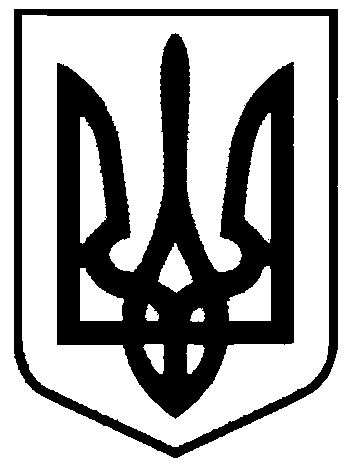 СВАТІВСЬКА МІСЬКА РАДАВИКОНАВЧИЙ КОМІТЕТРІШЕННЯвід  «22» лютого  2019 р.                        м. Сватове                                                  № 17   Про переоформлення особового рахунку на квартируРозглянувши заяву Колеснік Аліни Володимирівни та надані нею документи про переоформлення особового рахунку на квартиру № 13 будинку 11 по кв. Мирний м. Сватове з Фоменко Любові Олексіївни, яка померла 28.10.2018 року, враховуючи відсутність інших повнолітніх членів сім’ї, які надають згоду і які зареєстровані у даній квартирі, окрім заявника, враховуючи висновки житлово-побутової комісії при виконавчому комітеті Сватівської міської ради,   керуючись ст. 30 Закону України «Про місцеве самоврядування в Україні», ст.. 65 ЖК України Виконавчий комітет Сватівської міської радиВИРІШИВ:Визнати відповідальним квартиронаймачем квартири № 13 будинку 11  по кв. Мирний м. Сватове Колеснік Аліну ВолодимирівнуПереоформити особовий рахунок на квартиру по кв. Мирний, 11/13 м. Сватове з імені Фоменко Любов Олексіївни на  Колеснік Аліну  Володимирівну.КП «Сватове-благоустрій» внести зміни до всіх облікових документів щодо квартири № 13 будинку 11  по кв. Мирний м. СватовеКонтроль за виконанням даного рішення покласти на першого заступника міського голови з питань діляності виконавчих органів ради Жаданову Л.В.Сватівський міський голова                                                                 Є.В. Рибалко